Акционерное общество «Оренбургская государственная лизинговая компания» (АО «ОГЛК»)460001, Российская федерация, Оренбургская обл., г. Оренбург, ул. Донецкая 4Тел./факс +7 (3532) 47-49-37, e-mail: oglk@oglk.ru, сайт: http://www.oglk.ruОГРН 1175658007997, ИНН 5610225580, КПП 561001001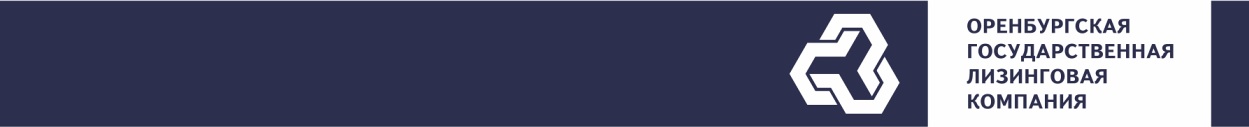 ПЕРЕЧЕНЬ  ДОКУМЕНТОВдля получения имущества в финансовую аренду (лизинг),ПРЕДОСТАВЛЯЕМЫХ  ИНДИВИДУАЛЬНЫМ ПРЕДПРИНИМАТЕЛЕМ (далее - ИП)Свидетельство о государственной регистрации (заверенная копия).Свидетельство о постановке на налоговый учет (заверенная копия).Документ Федеральной службы государственной статистики по Оренбургской области о присвоении кодов (заверенная копия).Выписка  из Единого государственного реестра индивидуальных предпринимателей, выданная  Инспекцией Федеральной налоговой службы, том числе по телекоммуникационным каналам связи (далее – ИФНС), или полученная с сайта ИФНС www.nalog.ru. Сроком не позднее месяца с даты предоставления документов.Копия страниц паспорта гражданина РФ (индивидуального предпринимателя).Карточка  с образцами подписей и оттиском печати, заверенная банком (оригинал).Справка о состоянии расчетов по налогам, сборам, пеням и штрафам, выданная ИФНС, в том числе по телекоммуникационным каналам связи (оригинал).Сведения об открытых (закрытых) счетах в кредитных организациях,  выданные ИФНС (оригинал).Копии налоговых деклараций  за последний отчетный период  с отметкой ИФНС (заверенная копия)* в том числе: Документы, подтверждающие финансовое положение (образец прилагается):- расшифровка основных средств,- расшифровка краткосрочной, долгосрочной кредиторской и дебиторской задолженности, займов - расшифровка запасов.Реквизиты ИП  Информация о бенефициарных владельцах – физическом лице, которое в конечном счете прямо или косвенно (через третьих лиц) владеет (имеет преобладающее участие более 25 процентов в капитале) клиентом физическим лицом либо имеет возможность контролировать действия клиента в соответствии с требованиями Федерального закона от 07.08.2001г. №115-ФЗ «О противодействии легализации (отмыванию) доходов, полученных преступным путем и финансированию терроризма» (с указанием доли участия в капитале, фамилии, имени, отчества, место рождения, адреса места жительства и данных документа, удостоверяющего личность).  Сведения о  производстве и переработке сельскохозяйственной продукции за последний отчетный период, в соответствии с формами, утвержденными Федеральной службой государственной статистики (заверенная копия) Примечание:В отдельных случаях, общество может запросить дополнительные документы.В АО «Оренбургская государственная лизинговая компания»								От ________________								___________________Справка об основных средствах и запасахПо состоянию на _____________201_г.   ____________________________________________							(наименование х-ва, район)имеет : основные средства:Запасы__________________   /____________________/М.П. АО «Оренбургская государственная лизинговая компания»									От ________________									___________________Справка о краткосрочной кредиторской задолженностиПо состоянию на ___________ в  ________________________________________:							(наименование х-ва, район)  Краткосрочная кредиторская задолженность составляет_______________ в т.ч. :Займы краткосрочные:__________________   /____________________/М.П.АО «Оренбургская государственная лизинговая компания»									От ________________									___________________Справка о долгосрочной кредиторской задолженностиПо состоянию на ___________ в  ________________________________________:							(наименование х-ва, район)  Долгосрочная кредиторская задолженность составляет_______________ в т.ч. :Займы долгосрочные:__________________  /____________________/М.П.АО «Оренбургская государственная лизинговая компания»									От ________________									___________________Справка о дебиторской задолженностиДебиторская задолженность  составляет: ________________ руб. в т.ч.:__________________  /____________________/М.П.______________________________________________________________(наименование Лизингополучателя)Бенефициарные владельцы:1._______________________________________                __________________          (ф.и.о. полностью)						     (доля участия в капитале)Дата рождения : _________________________Место рождения: ______________________________________________________________Адрес места жительства: ________________________________________________________Данные документа, удостоверяющего личность ____________________________________2. _______________________________________            __________________          (ф.и.о. полностью)						    (доля участия в капитале)Дата рождения : _________________________Место рождения: ______________________________________________________________Адрес места жительства: ________________________________________________________Данные документа, удостоверяющего личность ____________________________________3. _______________________________________            __________________          (ф.и.о. полностью)						     (доля участия в капитале)Дата рождения : _________________________Место рождения: ______________________________________________________________Адрес места жительства: ________________________________________________________Данные документа, удостоверяющего личность ____________________________________Руководитель:______________________________          ___________________        _____________________               (должность)				(подпись)		(расшифровка подписи)М.П.Дата заполнения: «_____» ________________201_____г.Примечание: Клиенты обязаны предоставлять организациям, осуществляющим операции с денежными средствами или иным имуществом, информацию, необходимую для исполнения указанными организациями требований Федерального закона № 115-ФЗ от 07.08.2001г., включая информацию о  своих выгодоприобретателях, учредителях (участниках) и бенефициарных владельцах. Предоставление указанной информации не является нарушением Федерального закона «О персональных данных».  АНКЕТАО принадлежности  физического лица к публичным должностным лицам._______________________ (дата заполнения анкеты)________________________ (подпись)_____________________________________________________________________ (ФИО)Категории публичных должностных лиц (ПДЛ)Иностранное публичное должностное лицо (ИПДЛ) – это любое назначаемое или избираемое лицо, занимающее какую-либо должность в законодательном, исполнительном, административном или судебном органе иностранного государства, и любое лицо, выполняющее какую-либо публичную функцию для иностранного государства, в том числе для публичного ведомства или публичного предприятия, а именно:Главы государств (в том числе правящие королевские династии) или правительств;Министры, их заместители и помощники;Высшие правительственные чиновники;Руководители и заместители руководителей судебных органов власти «последней инстанции» (Верховный, Конституционный суд), на решение которых не подается апелляция;Государственный прокурор и его заместители;Высшие военные чиновники (начальники генеральных штабов, верховные главнокомандующие и т.д.);Руководители и члены Советов директоров Национальных Банков;Послы;Руководители государственных корпораций;Члены Парламента или иного законодательного органа и т.д.Необходимо учитывать, что вышеприведенный перечень должностей, по которым определяется принадлежность к ИПДЛ, не является исчерпывающим и может варьироваться в зависимости от государственного устройства той или иной страны.Принадлежность лица к категории ИПДЛ определяется в соответствии с рекомендациями ФАТФ.1.2.  Должностное лицо публичной международной организации (ПДЛМО) – лицо, которому доверены или были доверены важные функции международной организацией (за исключением руководителей среднего звена или лиц, занимающих более низкие позиции в указанной категории), в частности:Руководители, заместители руководителей международных и наднациональных организаций:Организация Объединенных Наций (ООН),Организация экономического развития и сотрудничества (ОЭСР) Экономический и Социальный Совет ООНОрганизация стран – экспортеров нефти (ОПЕК)Международный олимпийский комитет (МОК)Всемирный банк (ВБ)Международный валютный фонд (МВФ)Европейская комиссияЕвропейский центральный банк (ЕЦБ) Европарламент; и др.Руководители и члены международных и наднациональных судебных организаций:Международный суд ООНЕвропейский суд по правам человекаСуд Европейского союза и др.Принадлежность лица к категории ПДЛМО определяется в соответствии с рекомендациями ФАТФ.Российские публичные должностные лица (РПДЛ)Лица, замещающие (занимающие) государственные должности Российской Федерации, должности членов Совета директоров Центрального банка Российской Федерации, должности федеральной государственной службы, назначение на которые и освобождение от которых осуществляются Президентом Российской Федерации или Правительством Российской Федерации, должности в Центральном банке Российской Федерации, государственных корпорациях и иных организациях, созданных Российской Федерацией на основании федеральных законов, включенные в перечни должностей, определяемые Президентом Российской Федерации.В качестве источника информации в отношении государственных должностей Российской Федерации необходимо использовать Указ Президента Российской Федерации от 11.01.1995 № 32 «О государственных должностях Российской Федерации».Информация о должностях членов Совета директоров Банка России размещена на официальном сайте Центрального банка Российской Федерации в информационно-телекоммуникационной сети «Интернет» (www.cbr.ru).Лицо, связанное с ПДЛ – супруг или супруга ПДЛ, его близкий родственник (родственник по прямой восходящей и нисходящей линии (родители и дети, дедушки, бабушки и внуки), полнородный и неполнородный (имеющий общего отца или мать) брат и сестра, усыновитель и усыновленный).№ п/пНаименованиеГод выпускаОстаточная стоимость, руб.Принадлежность ОС(в собственности, влизинге, в залоге)Итого: п/пНаименованиеКо-воЕд. изм.Сумма, руб.Итого:№п/пКонтрагентСумма, руб.Дата погашенияИТОГО:№п/пКонтрагентСумма, руб.Дата погашенияИТОГО:№п/пКонтрагентСумма, руб.Дата погашенияГодовой платеж, руб.ИТОГО:№п/пКонтрагентСумма, руб.Дата погашенияГодовой платеж, руб.ИТОГО:№п/пКонтрагентСумма, руб.ИТОГО:№ п/пНаименование сведений Сведения1231ОБЩИЕ СВЕДЕНИЯ1.1Фамилия, имя, а также отчество (если иное не вытекает из закона или национального обычая).1.2Гражданство.1.6Принадлежность физического лица к категории публичных должностных лиц (ПДЛ):1.6.1Является ли физическое лицо иностранным публичным должностным лицом1.6.2Является ли физическое лицо должностным лицом публичных международных организаций1.6.3Является ли физическое лицо российским публичным должностным лицом - лицом, замещающим (занимающим) государственные должности Российской Федерации, должности членов Совета директоров Центрального банка Российской Федерации, должности федеральной государственной службы, назначение на которые и освобождение от которых осуществляются Президентом Российской Федерации или Правительством Российской Федерации, должности в Центральном банке Российской Федерации, государственных корпорациях и иных организациях, созданных Российской Федерацией на основании федеральных законов, включенные в перечни должностей, определяемые Президентом Российской Федерации.1.6.3Является ли физическое лицо, связанное с ПДЛ (п.1.6.1-1.6.3) - супруг или супруга ПДЛ, его близкий родственник (родственник по прямой восходящей и нисходящей линии (родители и дети, дедушки, бабушки и внуки), полнородный и неполнородный (имеющий общего отца или мать) брат и сестра, усыновитель и усыновленный).